Wspolnie z rodzicami wykonaj zadanie, połącz kropki w odpowiedzniej  kolejnosci .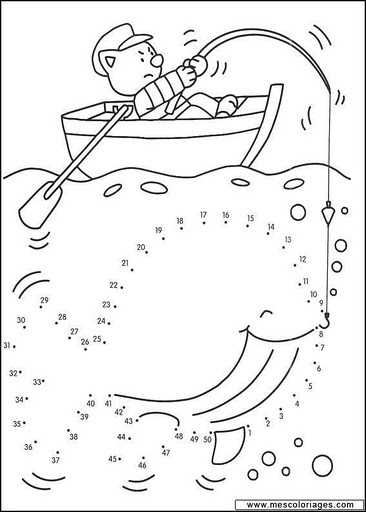 Rysuj po śladzie 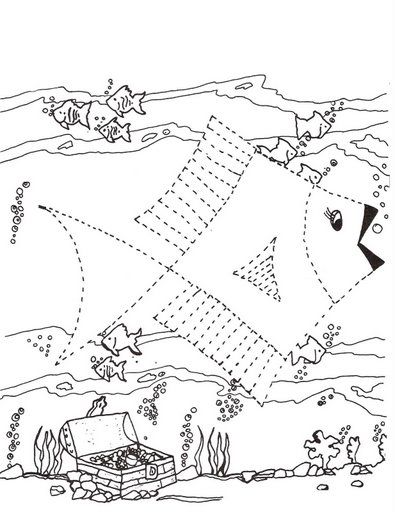 Wytnij elementy , wklej w odpowiednie miejsca, pokoloruj obrazek 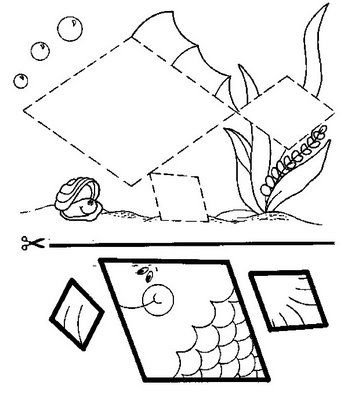 